25.3.2020.Marko GajerGJK – KazališteDanas ćemo malo ponoviti što sve znamo o kazalištu. Tvoj zadatak je ispuniti listić tako da na prazne crte upišeš točne riječi. Svaku riječ opisuje  slika iznad nje.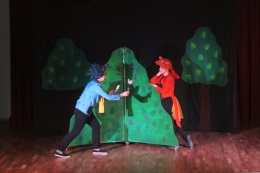 PREDSTAVA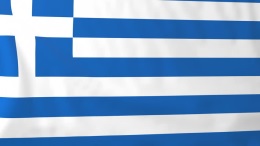 GRČKA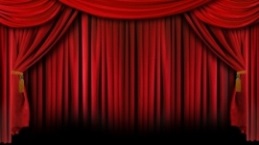 ZASTORKONCERT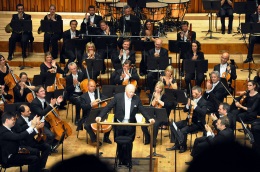 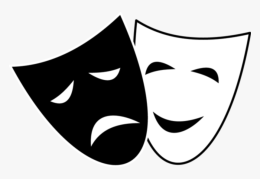 MASKE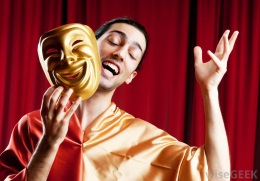 GLUMCIKAZALIŠTE  JE MJESTO GDJE IDEMO GLEDATI SCENSKE PRIREDBE KAO ŠTO SU _____________, _____________ I ____________. NASTALO JE U STAROJ _____________. DIO KAZALIŠTA GDJE SJEDI PUBLIKA ZOVE SE _____________ DOK SE UZDIGNUTI DIO KAZALIŠTA GDJE SE ODVIJA RADNJA PREDSTAVE ZOVE ______________. U PREDSTAVI GLUME ______________. GLUMCI PONEKAD NOSE ______________. PREDSTAVA U KOJOJ GLUMCI KORISTE ______________ ZOVE SE LUTKARSKA PREDSTAVA. PREDSTAVA U KOJOJ GLUMCI NE ______________ ZOVE SE PANTOMIMA. NA POČETKU PREDSTAVE SE DIŽE, A NA KRAJU PREDSTAVE SPUŠTA VELIKI ________________.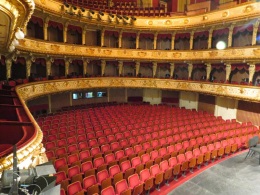 GLEDALIŠTE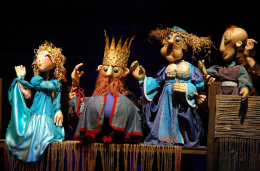 LUTKE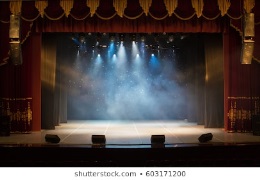 POZORNICA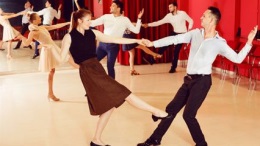 PLES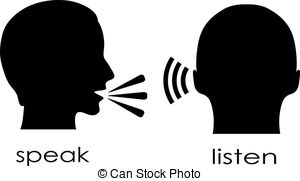 GOVOR